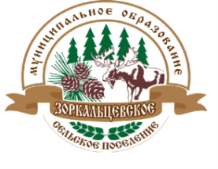 СОВЕТ МУНИЦИПАЛЬНОГО ОБРАЗОВАНИЯ«ЗОРКАЛЬЦЕВСКОЕ СЕЛЬСКОЕ ПОСЕЛЕНИЕ»РЕШЕНИЕ № 5428.12.2018с. Зоркальцево 								24-е собрание 4-го созыва«Об установлении рассрочки оплаты приобретаемого имущества при реализации преимущественного права субъектов малого и среднего предпринимательства на приобретение арендуемого недвижимого имущества, находящегося в муниципальной собственности Зоркальцевского сельского поселения» В соответствии с пунктом 1 статьи 5 Федерального закона от 22 июля 2008 года № 159-ФЗ «Об особенностях отчуждения недвижимого имущества, находящегося в государственной или муниципальной собственности и арендуемого субъектами малого и среднего предпринимательства, и о внесении  изменений в отдельные законодательные акты Российской Федерации», Уставом Зоркальцевского сельского поселения,Совет Зоркальцевского сельского поселения РЕШИЛ:1. Установить, что срок рассрочки оплаты недвижимого имущества, находящегося в  муниципальной собственности Зоркальцевского сельского поселения и приобретаемого субъектами малого и среднего предпринимательства при реализации преимущественного права на приобретение арендуемого недвижимого имущества, составляет 5 лет.2. Направить настоящее решение Главе Зоркальцевского сельского поселения для подписания. 3. Опубликовать настоящее решение в Информационном бюллетене Зоркальцевского сельского поселения и разместить на официальном сайте Зоркальцевского сельского поселения.4. Настоящее решение вступает в силу после его официального опубликования.5. Контроль за исполнением настоящего решения возложить на комитет по бюджету и экономической политике Зоркальцевского сельского поселения.Председателя Совета Зоркальцевского сельского поселения                                                                                Г.Я. ЖороваГлава Зоркальцевского сельского поселения                                                                      В.Н. Лобыня